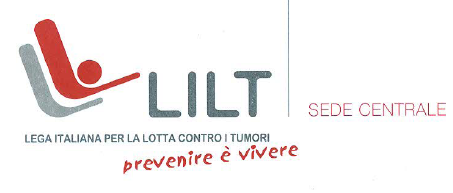 SELEZIONE PER IL PASSAGGIO AL LIVELLO ECONOMICO C4 — AREA C RUOLO AMMINISTRATIVOCONTRATTO COLLETTIVO INTEGRATIVO 2020-2021 DEL CONTRATTO COLLETTIVO NAZIONALE DI LAVORO RELATIVO AL PERSONALE NON DIRIGENTE DEL COMPARTO "FUNZIONI CENTRALI" - TRIENNIO 2016/2018, SOTTOSCRITTO IN DATA 22/07/2020.In applicazione agli articoli 3 e 4 del Contratto Collettivo Integrativo dell’Ente per il personale non dirigente, sottoscritto in data 22 luglio 2020, il Consiglio Direttivo Nazionale LILT, con Deliberazione n. 23 del 27 ottobre 2022, ha indetto il seguente bando di selezione per il passaggio alla posizione economica C4 — profilo amministrativo, presso la Lega Italiana per la Lotta contro i Tumori - Sede Centrale.ART. 1Posti da ricoprireE' indetta presso  della LILT la procedura di selezione per la copertura di n. 1 posto nella posizione economica C4 — profilo amministrativo, con decorrenza 01/01/2022.ART. 2 Requisiti di ammissioneAlla selezione per l'accesso alla posizione economica C4, profilo amministrativo, possono partecipare solo i dipendenti immessi a ruolo nell'Area C con rapporto di lavoro a tempo indeterminato presso la Sede Centrale della LILT alla data di emanazione del presente bando, in possesso del titolo di studio richiesto per l'accesso dall'esterno all'Area (laurea o diploma di laurea) ovvero diploma di maturità di scuola media superiore ed esperienza professionale di almeno un anno nella posizione C3.Resta ferma la facoltà dell'Amministrazione di disporre con provvedimento motivato, in qualsiasi momento, l'esclusione dei candidati dalla selezione per difetto del possesso dei requisiti prescritti dal bando.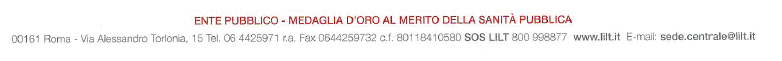 ART. 3Domanda di partecipazioneLa domanda di partecipazione, redatta secondo lo schema (allegato 1/a), dovrà contenere, ove possedute, tutte le informazioni in esso richieste e dovrà essere presentata direttamente alla Lega Italiana per la Lotta contro i Tumori o comunque spedita a quest'ultima tramite raccomandata con avviso di ricevimento, improrogabilmente entro e non oltre il termine di scadenza del 29 NOVEMBRE 2022 alle ore 13.00.Il suddetto schema di domanda è stato predisposto per una completa dichiarazione delle informazioni occorrenti ai fini dell'ammissione alla selezione e della valutazione dei titoli posseduti. Qualora, anche a causa di esigenze di spazio, il candidato ritenga non utilizzabile il suddetto schema potrà predisporre autonomamente la domanda riportando comunque tutte le dichiarazioni occorrenti nello stesso ordine utilizzato nello schema di riferimento.La data di presentazione della domanda sarà stabilita dall’etichetta del protocollo in entrata (che sarà effettuato simultaneamente alla presentazione della domanda) apposta sulla stessa.Non si terrà conto delle domande presentate o spedite dopo la scadenza del termine. La mancata sottoscrizione della domanda comporta l'esclusione dalla selezione.L'Amministrazione si riserva di effettuare successive verifiche in ordine alle dichiarazioni rese nella domanda di partecipazione e di annullare l'attribuzione delle posizioni che risulteranno assegnate sulla base di dichiarazioni false, salvo altri effetti di legge.ART. 4Gestione della procedura di selezioneLa procedura di selezione sarà curata dalla Commissione nominata dal Presidente della LILT.ART. 5Valutazione dei titoli, delle competenze e dei percorsi formativi.Per i candidati che risulteranno idonei si procederà alla valutazione dei seguenti titoli che dovranno essere posseduti alla data di scadenza del termine per la presentazione della domanda di partecipazione.VALUTAZIONE DELLE COMPETENZE PROFESSIONALI ACQUISITEANZIANITÀTITOLI CULTURALI E PROFESSIONALIPERCORSI FORMATIVIRISULTATI CONSEGUITI A SEGUITO DELLA VALUTAZIONE DELLA PERFORMANCE COLLETTIVA E INDIVIDUALEART. 6Formazione della graduatoriaLa Commissione formerà la graduatoria di merito sulla base della valutazione dell'esperienza maturata, delle competenze professionali acquisite, dei titoli culturali e dei percorsi formativi. Il punteggio complessivo sarà determinato dalla somma dei singoli punteggi conseguiti.La Commissione formerà la graduatoria di merito generale secondo l'ordine del punteggio complessivo conseguito dai candidati.ART. 7Approvazione della graduatoriaRiconosciuta la regolarità del procedimento, il Presidente approva la graduatoria definitiva e nomina il/i vincitore/i della selezione.ART. 8Pubblicazione della graduatoriaLa graduatoria approvata verrà pubblicata mediante affissione all'Albo della Lega Italiana per la Lotta contro i Tumori.In caso di rinuncia, decadenza o annullamento della nomina di un candidato, il Responsabile di Direzione e Gestione procederà, nei limiti dei posti messi a selezione, allo scorrimento della graduatoria.ART. 9Attribuzione della nuova posizioneL'attribuzione della posizione economica C4 ai dipendenti collocatisi in posizione utile nella graduatoria sarà comunicata dal Presidente a mezzo lettera riportante il punteggio ottenuto nonché la decorrenza nella nuova posizione.ART. 10Trattamento dei dati personaliAi sensi del D. Lgs. 10 agosto 2018, n. 101, si informano i candidati che il trattamento dei dati personali da loro forniti nella domanda di partecipazione alla selezione è finalizzato unicamente all'espletamento delle attività connesse alla procedura di selezione.Rispetto alle suddette finalità il conferimento dei dati è necessario per valutare i requisiti di partecipazione e il possesso dei titoli; la loro mancata indicazione può precludere tale verifica.Il trattamento dei dati personali, anche mediante l'ausilio di strumenti elettronici, avverrà ad opera di dipendenti dell'Ente, opportunamente incaricati e istruiti, nei modi e nei limiti necessari per perseguire le predette finalità.I dati personali forniti dai candidati potranno essere conosciuti da altri soggetti che forniscono alla LILT servizi connessi alla selezione e operano in qualità di Responsabili designati.Ai candidati sono riconosciuti i diritti di cui al citato D. Lgs. 10 agosto 2018, n. 101, in particolare il diritto di accesso ai dati personali che li riguardano e il diritto di ottenerne l'aggiornamento o la cancellazione se erronei, incompleti o raccolti in termini non conformi alla legge, nonché il diritto, per motivi legittimi, di opporsi al loro trattamento. A tal fine i candidati possono rivolgersi al Responsabile di Direzione e Gestione, che è il Responsabile del trattamento dei dati personali.SELEZIONE PER IL PASSAGGIO AL LIVELLO ECONOMICO C4 — AREA C	DOMANDA DI PARTECIPAZIONE(Allegato 1/a)Spett/leLega Italiana per contro i TumoriVia Alessandro Torlonia, 1500161 ROMAII/La sottoscritto/a	matricola 	nato/a il 	 a 	 (pr 	), in servizio presso laLILT inquadrato nella posizione 	, profilo amministrativoCHIEDEdi essere ammesso a partecipare alla procedura di selezione, indetta con deliberazione del CDN n. 	 del 27/107	2022, per la copertura di n. 1 posto nel livello economico C4 — Area C, profilo amministrativo, presso la LILT.A tal fine, consapevole delle conseguenze derivanti da dichiarazioni mendaci previste dall'art. 76 del D.P.R. n.445/2000 e successive modifiche e integrazioni, dichiara:• di essere in servizio presso  alla data di emanazione del bando.Dichiara inoltre di essere, alla data di scadenza del termine per la presentazione della domanda, in possesso dei seguenti requisiti di ammissione alla selezione e/o dei seguenti titoli tra quelli indicati nel bando come utili per la formazione della graduatoria (Contrassegnare con una "X" la casella in corrispondenza dei requisiti e/o titoli posseduti e compilare i relativi campi vuoti. Per il titolo di studio contrassegnare solo il titolo di studio posseduto di più elevata valenza):nei ruoli della LILT a tempo indeterminato nel livello economico C3 — Area C, profilo amministrativoDiploma di maturità di scuola media superiore di ________________________________la cui durata legale prevista per il rilascio è di anni ______ conseguito presso l'istituto      _______________________________________________________ statale o legalmente      riconosciuto in data______________________diploma di laurea triennale oppure di 1° livello conseguita presso l'Università di_____________________________________________ in data_____________(*);diploma di laurea del vecchio ordinamento oppure laurea magistrale specialisticaconseguita presso l'Università di _______________________________________in data __________________________(*);anzianità nella posizione C3, dal _______________________________________Dichiara inoltre quanto segue:data di decorrenza servizi continuativi___________________________________(**) ;di aver usufruito dei seguenti periodi di assenza interruttivi dell'anzianità di servizio:(specificare il periodo e la fattispecie) _______________________________________________________________________________________________________(***);aver preso visione del bando di selezione e di accettare tutte le condizioni in esso stabilite.II/La sottoscritto/a, infine, dichiara di acconsentire al trattamento dei dati personali ai sensi del Regolamento UE 2016/679 (GDPR) per i fini relativi alla presente procedura selettiva anche se trattati da terzi per i medesimi fini.Data_______________________________									Firma						_____________________________________NOTE:(*) Ai fini della dichiarazione del titolo di studio posseduto si intende per:- laurea il titolo accademico, di durata normale di 3 anni, previsto dall'art.3, comma 1, lettera a), del decreto ministeriale 3 novembre 1999, n.509;- diploma di laurea il titolo accademico, di durata non inferiore a 4 anni, conseguito secondo gli ordinamenti previgenti il decreto ministeriale 3 novembre 1999, n.509;- laurea specialistica il titolo accademico, di durata normale di 2 anni dopo la laurea, previsto dall'art.3, comma 1, lettera b), del decreto ministeriale 3 novembre 1999, n.509, ora denominato laurea magistrale ai sensi dell'art.3, comma 1, lettera b), del decreto ministeriale 22 ottobre 2004, n.270.(**) La data di decorrenza servizi continuativi coincide con la decorrenza economica del rapporto di lavoro.(***) Aspettativa senza retribuzione; aspettativa per motivi di famiglia (art. 42 CCNL 2016/2018 – Funzioni Centrali); aspettativa coniuge all'estero (art. 41 CCNL 2016/2018 – Funzioni Centrali); conservazione posto periodo di prova; congedo gravi motivi familiari (L.53/2000); congedo adozione internazionale (T.U.151/01); congedo per formazione (art.5 L.53/2000); conservazione posto dipendente assistenza per malattia; assenza senza retribuzione; aspettativa assistenza ricerca L.449/97 art.51; riposo facoltativo post partum (L.860/90); servizio militare in costanza di rapporto fuori ruolo; sospensione dalla qualifica e dallo stipendio; conservazione posto dipendente programma di recupero.Esperienza maturata e competenze professionali acquisite            Fino a 40 puntiAnzianità nel livello di appartenenzaFino a 6 puntiAnzianità complessiva nell’EnteFino a 4 puntiDiploma di istruzione di 2° grado6 puntiDiploma universitario o laurea          9 puntiTitoli superiori (diploma di specializzazione post universitaria, abilitazione professionale, master)3 puntiAltri Titoli culturali (tecniche redazionali atti, lingue straniere, volontariato etc.)3 puntiCorso della durata di almeno 15 ore con attestato di Professionalità5 puntiRisultati conseguiti a seguito della valutazione della performance collettiva e individualeFino a 30 punti